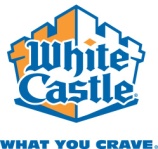 Who wants to have some FUN???Please join us for our Easter event!Stop by the Castle on…Wednesday, April 1st 4:30-7:30PMHave dinner with the Easter Bunny, take pictures, color Easter pages and receive treats!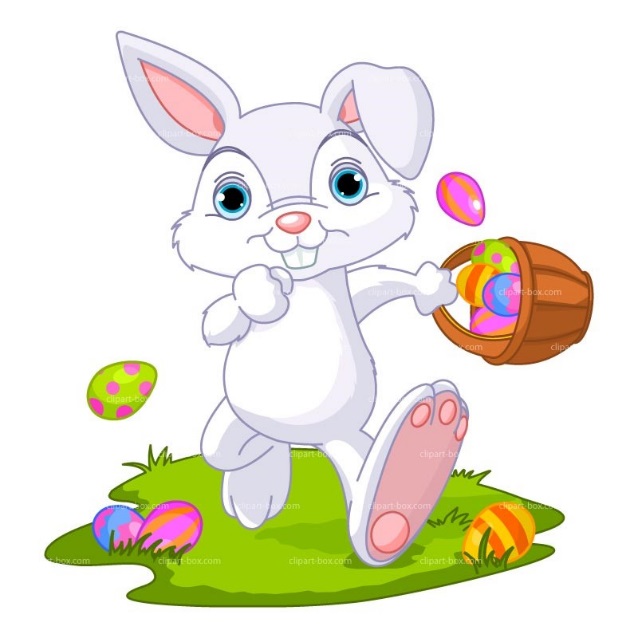 